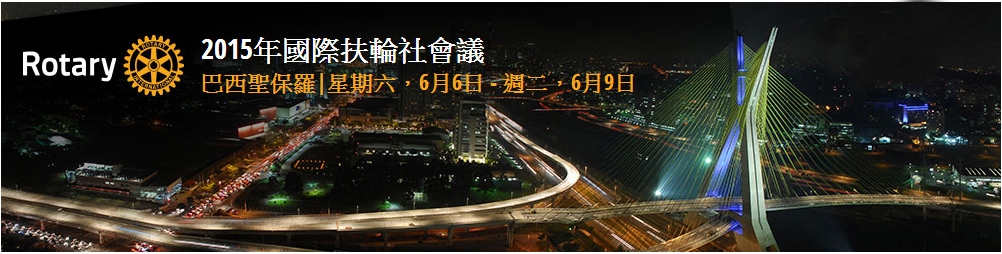 2015國際扶輪巴西世界年會－14日2015國際扶輪巴西世界年會－14日2015國際扶輪巴西世界年會－14日D15/31(日)台北/杜拜(DXB) EK367 2345/0415+1(飛9.5HR)D15/31(日)今天，懷著期待及冒險的心情，我們將展開一場前所未有、驚奇又浪漫的旅程，前往世界最南國度之一：巴西！
在一切準備就續之後，晚上在桃園國際機場集合，出發搭乘阿酋航空全新路線的班機，前往杜拜轉機飛往巴西第一大商業城市－里約熱內盧。D26/1(一)杜拜/里約熱內盧(GIG) EK247 0710/1430(飛14.5HR) D26/1(一)早上抵達杜拜機場後，利用時間可先逛逛機場內商業區，或喝杯咖啡，等待接近中午時前往被稱為「驚異之城」的里約熱內盧。很多人認為它是南美、乃至全世界最美城市之一，不管如何，它絕對算是目前世界上最重要及流行的城市之一：2014年世足及2016奧運都將在這裡舉辦。傍晚抵達里約後，前往飯店休息。由於長途飛行所造成的疲勞，今天晚餐將在飯店內享用。D26/1(一)餐　食：早餐／機上簡餐 　午餐／機上簡餐 　晚餐／飯店內享用旅　館：Sheraton Rio  或同級D36/2(二)里約熱內盧D36/2(二)今天用一整天的時間來認識這南美第三大城，同時也是巴西最主要的旅遊及文化中心。您將乘車遊覽位於海拔709米高的★耶穌山，這裡是觀光里約熱內盧最理想地方。山上的巨型基督像，是該市的標誌，也是2007年新票選的世界七大奇觀之一，是一座裝飾藝術風格的大型耶穌基督雕像，也是世界最聞名的紀念雕塑之一。基督像高約四十米，重量超過一千一百噸，是為紀念巴西獨立成功百年而建，於1931年落成，幾乎是不論何時何地都能從里約市一眼望見，而它張開雙臂就如同歡迎來自世界各地的遊客，是巴西人民熱情接納和寬闊胸懷的象徵。另外，在耶穌山上還可眺望建於1968年的南美最長的尼特羅伊跨海大橋。全長13.7公里,雙行車道,各寬26.4米，橋對面是尼特羅伊市。另外無法錯過的是位於海邊旁的★麵包山。在將近海拔400公尺的高度，海濱、島嶼、城市建築等都將可盡收眼底。隨後沿著有名的海濱大道我們將參觀◆二戰紀念碑及市內古建築物等，包括建築風格獨特的◎里約熱內盧大教堂，以及在足球大國不能錯過的，曾經容納過20萬觀眾入場之世界紀錄的世界●第一大足球場Maracana，同時也是2014年世界足球盃開場及決賽的地點。晚上，帶您品嘗巴西名菜：烤肉！在高級烤肉餐廳，面對各個部位不同的牛肉，服務生一道道的端到桌前供您挑選，配上新鮮蔬菜沙拉，絕對讓您大快朵頤！晚餐後前往觀賞號稱巴西國粹的森巴舞D36/2(二)餐　食：早餐／飯店內享用 　午餐／中式料理 　晚餐／巴西式高級烤肉餐廳旅　館：Sheraton Rio  或同級D46/3(三)里約熱內盧/伊瓜蘇大瀑布(世界最大瀑布之一)D46/3(三)上午您將搭機，目的地為南美聞名於世的世界自然遺產，也是世界上最寬的瀑布群:伊瓜蘇大瀑布。今天午餐非常特別，將是在巴西伊瓜蘇國家公園內，位於瀑布旁的★水上餐廳用餐，絕對獨一無二！而下午您將可遊覽巴西境內的◎伊瓜蘇大瀑布。在此將可欣賞到整個瀑布遠觀，因為80%的瀑布在阿根廷境內，幾乎可一覽整條瀑布，超過3 公里寬，80公尺高。今晚安排★觀賞拉美綜和秀表演並品嘗巴西風味大餐，認識南美各地的民俗音樂及舞蹈。D46/3(三)餐　食：早餐／飯店享用 　午餐／伊瓜蘇國家公園內水上餐廳　晚餐／巴西表演風味餐旅　館：Recanto Park Hotel  或同級D56/4(四)伊瓜蘇大瀑布D56/4(四)早餐後，您將前往位於瀑布旁的★珍禽異鳥園Bird Park遊覽。這個位於熱帶雨林的私人鳥園於1994年開幕，一共佔地16公頃，在茂盛的花草樹木間，保存了超過900隻屬於150不同品種的鳥類，蝴蝶以及其他野生動物，相信熱愛攝影的您一定會愛上這裡。稍後您將乘坐專車入境阿根廷並可在巴西與阿根廷兩國交界友誼橋留影、參觀巴拉圭巴西阿根廷●三國交界碑。之後前往伊瓜蘇國家公園換乘觀光小火車遊覽熱帶雨林以及伊瓜蘇大瀑布的精華點魔鬼咽喉瀑布，此瀑布高82公尺 寬120公尺，非常的壯觀雄偉，絕對讓您嘆為觀止。抵達後我們將可漫步在多條橋上，這些橋將帶領著我們至瀑布頂部看由275大小不同、景觀各異的瀑布群所組成的上千萬加侖的河水以千軍萬馬之勢從各小瀑布飛騰而下，驚心動魄的感受，由不得令人感嘆上帝造物及大自然的美妙。之後隨著步道也可到達瀑布中下遊，近觀好像將要被大水沖走一般。D56/4(四)餐　食：早餐／飯店內享用 　午餐／伊瓜蘇國家公園內餐廳 　晚餐／旅館內晚餐旅　館：Recanto Park Hotel  或同級D66/5(五)伊瓜蘇大瀑布/巴西聖保羅(GRU)總監之夜D66/5(五)上午搭機前往巴西的最大城市亦為拉丁美洲最大的工業中心『聖保羅Sao Paulo』。此城市的名字出自於1554年，是因當時耶酥會在基督周年建立的教民村，並命名為聖保羅。我們將帶您至全市最知名的『正宗巴西豪華烤肉餐廳』，如論是牛小排、肋眼、菲力牛佐鹽、後腰里脊肉、厚牛肋現切還是傳說中牛之極品牛峰肉...等，相信到時您吃肉的進度，絕對跟不上餐廳上肉的速度，除了五花八門的鮮美肉品，更有您想像不到的豐盛自助區。之後開始市區觀光，聖保羅人口1千多萬是巴西第一大城，市區高樓比林，繁忙的辦公大樓，操控南美洲的政治與金融；而街道兩旁佈滿公共藝術品，亦讓這個城市充滿浪漫的藝術氣息。這裡同時也是僅次於美國，擁有私人直升機數量非常多的ㄧ個地區。首先安排前往『拉美中心』，讓我們對拉丁美洲的民族與歷史，於行程的起始就有初步或的是更深一層的認識。還有大型石雕的『獨立紀念碑』，述說著種種巴西的移民史。前往金融中心區...等，瀏覽聖保羅熱鬧的商業購物區，一同來體驗拉丁風情。晚餐舉行3490地區總監之夜，與3490地區所有社友在巴西聖保羅相見歡。D66/5(五)餐　食：早餐／飯店內享用 　午餐／巴西豪華自助烤肉盛宴 　晚餐／巴西高級窯烤(總監之夜)旅　館： Hotel  或同級D76/6(六)巴西聖保羅2015RI世界年會(第一場開幕式)& 巴西為2015RI世界年會特別舉辦大型森巴舞表演D76/6(六)上午前往2014RI世界年會會場，首先我們先前往報到櫃台，依註冊報名時所編排之註冊編號而領取參加証，而後進入會場，會場中您可免費領取P、IPP、PP、AG、DVS等不同的職務彩帶黏貼在參加証上，會場中有來自全世界不同地區所設立的攤位，當然”台灣館”是必到的攤位，我們可以在台灣館前一起為台灣之光—GARY吶喊、加油、歡呼。由於人數眾多，我們預計參加10:30第一場開幕式，在此之前您可前往友誼之家跟來自不同國家之扶輪人交換社旗或胸章。D76/6(六)餐　食：早餐／飯店內享用 　午餐／會場內簡餐 　晚餐／旅館內晚餐旅　館： Hotel  或同級D86/7(日)巴西聖保羅(亞太早餐會)/利馬(祕魯)/ 庫斯科(古印加帝國首都)D86/7(日)07:00參加亞太早餐會後，搭機前往秘魯首都「利瑪Lima」。【烏魯班巴】是介於【庫斯科】與【馬丘比丘】之間的河谷地，此地海拔僅2,700公尺，當飛機抵達庫斯科後，直接驅車前往烏魯班巴，有助於降低高山反應發生的機率。並且這裡離隔日前往馬丘比丘的Ollantaytambo火車站，距離較近，因此隔天無需一大早起床拉車前往火車站趕火車，且當日從馬丘比丘返回，亦可以早點回到庫斯科廣場逛街，是我們特別為您精心安排。D86/7(日)餐　食：早餐／飯店內享用 　午餐／當地料理　晚餐／民俗歌舞表演餐廳自助餐旅　館： Sheraton Hotel Lima 或同級D96/8(一)庫斯科+++馬丘比丘+++庫斯科/利馬D96/8(一)今日我們將帶著興奮的心情起個大早搭車前往火車站，搭乘高山火車前往馬丘比丘山下小鎮，再換搭小巴士沿著山路登上馬丘比丘頂端，馬丘比丘 MACHU PICCHU，即是聞名的失落之城；被聯合國教科文組織 (UNESCO)列為文化與自然雙重遺產，這個百分百的迷城，像是忽然間往地球上出現的一座古城 • 卻在印加帝國仍存在的時候 • 就已被荒廢了，她的真正歷史、為何人去城空，至今仍未有定論，這處在 700 多公尺的陡壁之城，崖頂上佈滿神殿、眾壇、梯田、天文台等神秘建築，已從人類史上消失了 400 年的古城，仍留有數不清的謎團。揮別世界文化遺產—馬丘比丘後，搭機返回秘魯首都「利瑪Lima」。D96/8(一)餐  食：早餐/旅館早餐      午餐：／羊駝料理餐       晚餐：Rosa Naútica                                                          高級海景天堂祕魯式風味餐住  宿：Libertador Palacio del Inka (五星)或同級D106/9(二)利馬/巴西聖保羅/杜拜D106/9(二)這座「王者之城～利瑪」直至18世紀中葉為止，一直為西班牙統治南美時期最重要的首府城市，於1988年被列為世界遺產。該城距離太平洋約15公里，擁有相當迷人的海灘，古城內極富西班牙殖民色彩的建築風格，令人印象深刻。今日展開多變的市區觀光，首先來到「聖馬丁廣場」，廣場中央豎立著秘魯獨立英雄「聖馬丁San Martin將軍」在馬上英姿的銅像，廣場周圍都是商店街、電影院、飯店及餐廳等，是重要的商業中心區。之後來到「阿瑪斯廣場」，廣場中央有玫瑰園石造噴泉，和面對廣場始建於西班牙殖民時代的「主教堂」，擁有全市最美的木造陽台，其景緻古典優雅，而當時來自西班牙的侵略者彼薩羅就長眠於此。還有「利瑪市政府」和「秘魯總統府」，若時間許可我們將一同欣賞莊嚴的衛兵交接。利瑪市區內有很多舊時建築，都是來自當時舊大陸的工藝師們，齊心協力之下所完成的舉世瑰寶，將西班牙殖民時期的榮華表露的一覽無遺。另外特別安排「拉可印加陶藝博物館Larco Museum」，過去印加龐大的帝國，沒有留下語言，卻留下許多陶瓷工藝品，讓我們從出土的陶瓷容器裡，了解印加人工藝進步的歷史演進，更透過外觀及各種造型，亦知道過去社會的組成與發展；其中幾件難得的黃金面具及頭飾，更說明了帝國的強大之姿。爾後搭機飛往巴西聖保羅。D106/9(二)餐　食：早餐／飯店內享用 　午餐／　晚餐／旅　館： 飛機上D116/10(三)巴西聖保羅/杜拜EK262 0125/2255 (飛14.5HR)－阿布達比－杜拜D116/10(三)今日凌晨搭乘阿酋航空飛往杜拜，經長時間飛行後抵達杜拜已經是當地時間晚上23:00了，隨即前往五星級旅館休息過夜。D116/10(三)餐　食：早餐／飯店內享用 　午餐／　晚餐／旅　館： 五星Grand Hyatt Hotel 或同級D126/11(四)杜拜－阿布達比D126/11(四)今日前往阿拉伯聯合大公國首都阿布達比，抵達後參觀阿布達比大清真寺，白淨典雅的外觀，以義大利進口大理石材打造而成，祈禱大廳裡更可以欣賞到由伊朗藝術家設計的全世界最大地毯，以及德國進口的水晶吊燈等，讓您大開眼界。接著行車經過以建築風格奇特聞名的電信大廈， 還有以大砲、茶壺為造型著名地標，在濱海大道上，可遠眺對岸的海景與美麗沙灘，阿布達比的絕美景致，讓人難忘。午餐後安排堪稱2010年最受矚目的主題樂園★法拉利樂園,，內部包括Formula Rossa雲霄飛車(全世界速度最快的雲霄飛車)、G-Force體驗高塔、小義大利展覽還有精彩的3D及4D立體電影等20項遊樂設施與展館及賣場。入內後帶您觀賞★小義大利 Bell'Italia – 小人國展覽，在此展館中遊客可看到包括義大利的風景模型，不論是Portofino或Amalfi海岸，甚至是Monza賽車場、羅馬競技場、水都威尼斯等近在眼前。隨後欣賞★速度的幻想Speed of Magic – 4D體驗設施，隨著影片中一名小男孩穿梭時空並進入幻想，同時也來到當年尚未有Ferrari的世界。之後您可利用時間體驗刺激的雲霄飛車或購買相關產品。晚餐後續驅車返回杜拜。D126/11(四)餐　食：早餐／飯店內享用 　午餐／　晚餐／Rosa Naútica高級海景天堂祕魯式風味旅　館： 五星YAS Hotel 或同級D136/12(五)阿布達比－杜拜(哈里發塔、杜拜購物中心、觀賞帆船酒店、世界之島，(阿拉伯是惜別晚餐)D136/12(五)早餐後搭乘體驗杜拜最新通車的★杜拜捷運，體驗這條世界上最長、最先進的無人駕駛地鐵系統，展開血拼之旅，盡情享受杜拜購物樂逍遙。我們將帶您前往中東地區最頂級最大規模的◎阿酋購物商場Emirates Mall ，攬盡各國際名牌精品商店，並擁有戲院、遊樂場以及全世界最大的室內滑雪場等各項娛樂設施。午餐特別安排前往★帆船飯店享用自助餐;餐後前往帆船飯店集團旗下的◎運河飯店附屬的商場逛街;潔白的沙灘、阿拉伯宮殿式建築、新穎的商店街讓人流連忘返。晚餐特別安排阿拉伯式杜拜河遊船晚宴，由於返台的班機維凌晨04:00，因此特別安排至Marco Polo Hotel梳洗並休息，等01:30再出發前往機場辦理登機手續。D146/13(六)杜拜/台北EK366 0405/1640 (飛9.5HR)D146/13(六)今日搭機返回台灣,結束愉快難忘的巴西國際扶輪世界年會之旅。D146/13(六)